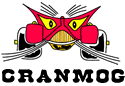 MORGAN SPORTS CAR CLUBCRANMOGOpen Meeting Wednesday 11th September 2019 @ 8.30pm The Chequers, Houghton Conquest	PAST EVENTS:	1.1	Thurs 15th August – RAF Benson – Friends and families day1.2	Mon 26th August – Winslow Show, Sheep Street,Winslow MK18 3HL1.3	Sunday 1st Sept – Delapre Abbey – Classics on the Lawn. 1.4	Sat 7th Sept – Allon White’s Breakfast Club – 60 Years of cars and other stuff – an addict’s tale1.5	Sat 7th Sept – Redbourn Classics Motor show 2.0 	COMING UP ( See website for more details)1.1	Sat/Sun 21st-22nd Sept – Kop Hill Climb, Princes Risborough,HP27 0LA  See https://www.kophillclimb.org.uk/visitor-info/ for more details1.2	Sunday 22nd September – MSCC National Committee Meeting. If you want anything raised at the meeting please let me know.  1.3	Sat 28th Sept – Heart of England Challenge – Fully booked 1.4	Sat 6th October – Allon White’s Breakfast club 1.5	8th – 10th November – Classic Car show at NEC. See Miscellany for ticket discount code3.0	HOT OFF THE PRESS/NEW EVENTS3.1	5-6 June 2020 – Mogfest and Annual Dinner, Walton Hall Hotel & Spa and British Motor Museum, Gaydon. See next month’s Miscellany for more details and booking arrangements.3.2	Sun 7th June 2020 All Morgans Day 2020 Blenheim Palace. Pre-registered Morgans will receive a commemorative rally plaque. A 2020 AMD car badge and associated merchandise will be available and released nearer the event.If you would like to book, please email allmorgansblenheim@gmail.com with details ofWhere you would like to parkWhether you would like to make your donation by electronic transfer or chequeYour Morgan Make/Model/Car RegistrationYour contact details3.3	Fri 19th – Sun 21st June 2020 – South Coast Slalom. Stay at the RNLI College in Poole.			See Cranmog website for full details and booking form.3.4	Sat/Sun 27th/28th June 2020 – Woburn Abbey Garden show. The Duchess of Bedford would like to invite the Morgan Sports Car Club to visit the Woburn Abbey Garden Show next year and to display Morgan cars in the Woburn Abbey grounds during the garden show. Entry will be before 9am and leave after 3pm.	Initially we are looking at displaying approximately 20 vehicles each day although more may be an option. Here is a link to a video to give members a feel for the show, which is quintessentially English and quite different to other Garden Shows, as it’s held in the actual Abbey Gardens here at Woburn: https://www.youtube.com/watch?v=XsQ4a29pqHc We would like to offer MSCC members a ‘Breakfast Run to Woburn Abbey Garden Show 2020’, with tea, coffee and a breakfast roll being included in your admission price of £16.25, provided 12 or more members attend. You will also receive Fast-Track Entry (thus avoiding the queues) and Privileged Parking Permits to park within the show site. Breakfast will be served before the show opens, so members have the chance to park their vehicles, wash them if they wish (water provided close by) and have breakfast, before the public enter the show.Here is a link to our website with more about the show in 2020: https://www.woburnabbey.co.uk/events/gardening/gardenshow/If this is something that you would be interested in doing please let me know so that I can have an idea of numbers. Firm commitment is not required at this stage.3.5	Fri 31st July – Sun 2nd August 2020 – Provisional dates for the Silverstone Classic. See www.silverstoneclassic.com 3.6	3-5 July 2020 – Le Mans Classic. Official MSCC packages available now via Travel destinations www.traveldestinations.co.uk/morgan-sports-car-club.com for more details3.7	17th - 20th Sept 2020 – The Isle of Man Festival of Motoring. See www.mscctravelclub.com for more details 4.0        REMINDERS:  4.1	Fri 15th – Fri 22nd May 2020 – Cornwall 2020 – Return to Trevella Park. Bookings now open.	Contact Michele Chapman for full details4.2	Montreuil 2020 - Montreuil 2020 will be the last weekend in July for new comers and 1st weekend in August for the old hands. Both visits to include performance of Les Miserables and 3 nights in France at Hotel Hermitage. Contact Chris and Mark Brazier for more details mabrazier@btinternet.com5.0	REGALIA MATTERS 6.0	LOOKING AHEAD and Event Planning for 2019: -             Please check the Cranmog website for up to date information and any new items.7.0	ANY OTHER STUFF: -  	Medical Detection Dogs – Save your stamps!!   Please leave about a 1 cm border around the stamp. They get £20 for every A4 envelope I send.8.0	DATE OF NEXT MEETING:   - Wednesday 9th October 2019 